附件2：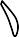 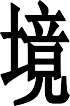 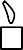 生态环境检测分会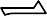 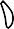 单位名称(公章)：                                 单 位 负 责 人：                                 填 报 时 间 ：                                广州环境保护产业协会  制表单位名称单位名称单位性质单位性质单位注册地址单位注册地址员工总数员工总数是否在广州有实验室是否在广州有实验室是否在广州有实验室实验室地址建筑占地面积（㎡）建筑占地面积（㎡）建筑占地面积（㎡）建筑占地面积（㎡）实验室面积（㎡）实验室面积（㎡）负责人负责人联系电话联系电话电子邮箱电子邮箱联系人联系人联系电话联系电话电子邮箱电子邮箱是否取得计量认证合格证书（请同时提供证书复印件）是否取得计量认证合格证书（请同时提供证书复印件）证书编号证书编号证书有效期证书有效期是否取得实验室认可证书（请同时提供证书复印件）是否取得实验室认可证书（请同时提供证书复印件）证书编号证书编号证书有效期证书有效期通过计量认证（CMA）项目数通过计量认证（CMA）项目数通过计量认证（CMA）项目数通过计量认证（CMA）项目数通过计量认证（CMA）项目数通过计量认证（CMA）项目数通过实验室认可（CNAS）项目数通过实验室认可（CNAS）项目数通过实验室认可（CNAS）项目数通过计量认证（CMA）检测项目类别□水和废水 □地下水 □生活饮用水 □土壤、底泥与固废 □空气与废气 □噪声  □辐射 □油气回收 □洁净室 □工作场所空气 □公共场所（室内）空气 □其他□水和废水 □地下水 □生活饮用水 □土壤、底泥与固废 □空气与废气 □噪声  □辐射 □油气回收 □洁净室 □工作场所空气 □公共场所（室内）空气 □其他□水和废水 □地下水 □生活饮用水 □土壤、底泥与固废 □空气与废气 □噪声  □辐射 □油气回收 □洁净室 □工作场所空气 □公共场所（室内）空气 □其他□水和废水 □地下水 □生活饮用水 □土壤、底泥与固废 □空气与废气 □噪声  □辐射 □油气回收 □洁净室 □工作场所空气 □公共场所（室内）空气 □其他□水和废水 □地下水 □生活饮用水 □土壤、底泥与固废 □空气与废气 □噪声  □辐射 □油气回收 □洁净室 □工作场所空气 □公共场所（室内）空气 □其他□水和废水 □地下水 □生活饮用水 □土壤、底泥与固废 □空气与废气 □噪声  □辐射 □油气回收 □洁净室 □工作场所空气 □公共场所（室内）空气 □其他□水和废水 □地下水 □生活饮用水 □土壤、底泥与固废 □空气与废气 □噪声  □辐射 □油气回收 □洁净室 □工作场所空气 □公共场所（室内）空气 □其他□水和废水 □地下水 □生活饮用水 □土壤、底泥与固废 □空气与废气 □噪声  □辐射 □油气回收 □洁净室 □工作场所空气 □公共场所（室内）空气 □其他□水和废水 □地下水 □生活饮用水 □土壤、底泥与固废 □空气与废气 □噪声  □辐射 □油气回收 □洁净室 □工作场所空气 □公共场所（室内）空气 □其他□水和废水 □地下水 □生活饮用水 □土壤、底泥与固废 □空气与废气 □噪声  □辐射 □油气回收 □洁净室 □工作场所空气 □公共场所（室内）空气 □其他通过实验室认可（CNAS）检测项目类别□水和废水 □地下水 □生活饮用水 □土壤、底泥与固废 □空气与废气 □噪声  □辐射 □油气回收 □洁净室 □工作场所空气 □公共场所（室内）空气 □其他□水和废水 □地下水 □生活饮用水 □土壤、底泥与固废 □空气与废气 □噪声  □辐射 □油气回收 □洁净室 □工作场所空气 □公共场所（室内）空气 □其他□水和废水 □地下水 □生活饮用水 □土壤、底泥与固废 □空气与废气 □噪声  □辐射 □油气回收 □洁净室 □工作场所空气 □公共场所（室内）空气 □其他□水和废水 □地下水 □生活饮用水 □土壤、底泥与固废 □空气与废气 □噪声  □辐射 □油气回收 □洁净室 □工作场所空气 □公共场所（室内）空气 □其他□水和废水 □地下水 □生活饮用水 □土壤、底泥与固废 □空气与废气 □噪声  □辐射 □油气回收 □洁净室 □工作场所空气 □公共场所（室内）空气 □其他□水和废水 □地下水 □生活饮用水 □土壤、底泥与固废 □空气与废气 □噪声  □辐射 □油气回收 □洁净室 □工作场所空气 □公共场所（室内）空气 □其他□水和废水 □地下水 □生活饮用水 □土壤、底泥与固废 □空气与废气 □噪声  □辐射 □油气回收 □洁净室 □工作场所空气 □公共场所（室内）空气 □其他□水和废水 □地下水 □生活饮用水 □土壤、底泥与固废 □空气与废气 □噪声  □辐射 □油气回收 □洁净室 □工作场所空气 □公共场所（室内）空气 □其他□水和废水 □地下水 □生活饮用水 □土壤、底泥与固废 □空气与废气 □噪声  □辐射 □油气回收 □洁净室 □工作场所空气 □公共场所（室内）空气 □其他□水和废水 □地下水 □生活饮用水 □土壤、底泥与固废 □空气与废气 □噪声  □辐射 □油气回收 □洁净室 □工作场所空气 □公共场所（室内）空气 □其他获奖情况获奖情况实验室及监测设备情况实验室及监测设备情况有无受过环保部门处罚有无受过环保部门处罚根据公司提供的资料，（有□   无□）被政府部门处罚。根据公司提供的资料，（有□   无□）被政府部门处罚。根据公司提供的资料，（有□   无□）被政府部门处罚。根据公司提供的资料，（有□   无□）被政府部门处罚。根据公司提供的资料，（有□   无□）被政府部门处罚。根据公司提供的资料，（有□   无□）被政府部门处罚。根据公司提供的资料，（有□   无□）被政府部门处罚。根据公司提供的资料，（有□   无□）被政府部门处罚。根据公司提供的资料，（有□   无□）被政府部门处罚。是否同意签署自律公约是否同意签署自律公约申请材料是否属实: 是□  否□（是□  否□）同意申请签署《广州市生态环境检测行业自律公约》。申请材料是否属实: 是□  否□（是□  否□）同意申请签署《广州市生态环境检测行业自律公约》。申请材料是否属实: 是□  否□（是□  否□）同意申请签署《广州市生态环境检测行业自律公约》。申请材料是否属实: 是□  否□（是□  否□）同意申请签署《广州市生态环境检测行业自律公约》。申请材料是否属实: 是□  否□（是□  否□）同意申请签署《广州市生态环境检测行业自律公约》。申请材料是否属实: 是□  否□（是□  否□）同意申请签署《广州市生态环境检测行业自律公约》。申请材料是否属实: 是□  否□（是□  否□）同意申请签署《广州市生态环境检测行业自律公约》。申请材料是否属实: 是□  否□（是□  否□）同意申请签署《广州市生态环境检测行业自律公约》。申请材料是否属实: 是□  否□（是□  否□）同意申请签署《广州市生态环境检测行业自律公约》。申请书申请书我单位自愿加入广州环境保护产业协会生态环境检测分会，遵守分会章程，愿意承担会员义务。申请单位（盖章）：年	月	日我单位自愿加入广州环境保护产业协会生态环境检测分会，遵守分会章程，愿意承担会员义务。申请单位（盖章）：年	月	日我单位自愿加入广州环境保护产业协会生态环境检测分会，遵守分会章程，愿意承担会员义务。申请单位（盖章）：年	月	日我单位自愿加入广州环境保护产业协会生态环境检测分会，遵守分会章程，愿意承担会员义务。申请单位（盖章）：年	月	日我单位自愿加入广州环境保护产业协会生态环境检测分会，遵守分会章程，愿意承担会员义务。申请单位（盖章）：年	月	日我单位自愿加入广州环境保护产业协会生态环境检测分会，遵守分会章程，愿意承担会员义务。申请单位（盖章）：年	月	日我单位自愿加入广州环境保护产业协会生态环境检测分会，遵守分会章程，愿意承担会员义务。申请单位（盖章）：年	月	日我单位自愿加入广州环境保护产业协会生态环境检测分会，遵守分会章程，愿意承担会员义务。申请单位（盖章）：年	月	日我单位自愿加入广州环境保护产业协会生态环境检测分会，遵守分会章程，愿意承担会员义务。申请单位（盖章）：年	月	日	审批意见	审批意见